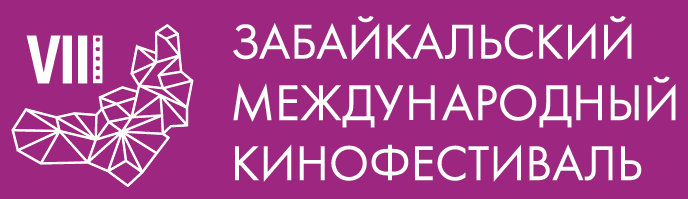 Торжественная церемония открытия VIII ЗМКФ30 мая 2019 года в Забайкальской краевой филармонии состоится торжественная церемония открытия VIII Забайкальского международного кинофестиваля.Жители города встретятся со звездными участниками главного культурного события в жизни Края, а также познакомятся с его насыщенной конкурсной и творческой программой.Традиционно по дорожке цвета багульника – фирменного цвета кинофестиваля – пройдут актёры театра и кино, режиссёры, деятели кинематографа. Среди звездных гостей предварительно ожидаются Елена Ксенофонтова, Екатерина Гусева, Андрей Руденский, Марина Яковлева, Максим Аверин, Анна Якунина, Алена Бабенко, Игорь Ливанов, Аглая Шиловская, Сергей Никоненко, а также председатель жюри VIII ЗМКФ Дмитрий Астрахан.Гостей и участников кинофестиваля встретят представители администрации Забайкальского Края, Председатель Правления Ассоциации «Забайкальское Землячество» Виктор Шкулёв, Президент ЗМКФ, народный артист РСФСР Александр Михайлов.Церемония открытия с использованием технологий мультимедиа и средств компьютерной графики, 3D-видеомэппинга и масштабных декораций, музыкальные постановки, хореографические номера с участием артистов цирка, выступления актеров театра и кино подарят гостям незабываемые эмоции и новые впечатления.Фильмом открытия, который будет показан сразу после церемонии, станет картина режиссера Евгения Шелякина «Вечная жизнь Александра Христофорова» (Россия, 2018 год). Это ироничная комедия о смысле жизни и любви, фильм хорошего настроения с блистательным актерским составом. В фильме снялись Алексей Гуськов, Тимофей Трибунцев, Оксана Фандера и другие. Актер театра и кино, Народный артист Российской Федерации Алексей Гуськов заявлен в качестве гостя ЗМКФ, он и представит картину «Вечная жизнь Александра Христофорова» забайкальскому зрителю.Подробнее о фестивале: http://www.zmkf.ru/.Организатор кинофестиваля – Ассоциация инициативных граждан по содействию сохранения и развития этнографической культуры Сибири «Забайкальское Землячество». Кинофестиваль проводится при поддержке Губернатора, Правительства и Министерства Культуры Забайкальского Края.Президент кинофестиваля – народный артист РСФСР Александр Михайлов.Генеральный спонсор кинофестиваля – ПАО «ГМК «Норильский никель»Ведущий информационный партнёр – «ИнтерМедиаГруп»Официальный спонсор кинофестиваля – «Сибирская угольная энергетическая компания»Официальный спонсор кинофестиваля – АО «Атомредметзолото»Официальный перевозчик кинофестиваля – S7 AIRLINESСпонсор кинофестиваля – Байкальская Горная компанияСпонсор кинофестиваля – сеть супермаркетов «Дочки & Сыночки»